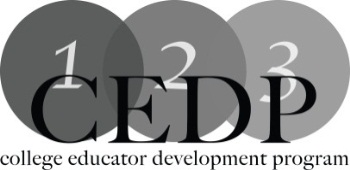 GIVING TOUGH FEEDBACK TO STUDENTSWorkshop Description:Giving tough feedback is not anyone’s favourite thing to do.  It’s uncomfortable to give tough feedback and it’s uncomfortable to be on the receiving end.  While our natural tendency may be to avoid it, we give feedback and constructive criticism because we believe that improvement is always possible.  In this workshop, we’ll explore ways to deliver tough feedback that is clear, makes it less painful for everyone involved and has lasting effect Learning Outcomes:Identify Tough Feedback situationsDescribe importance of giving feedbackCreate a feedback plan for practical useFacilitator: Leslie Marshall, Mohawk CollegeFor more information leslie.marshall@mohawkcollege.caResources:Faculty Focus: Student Feedbackhttp://www.facultyfocus.com/tag/student-feedback/Phil Race: Using feedback to help students to learnhttp://www.saide.org.za/sites/default/files/course_design/Race%2034%20Using_feedback.pdfMary-Ellen Weimer: Getting Students to Act on Feedbackhttp://www.facultyfocus.com/articles/teaching-professor-blog/getting-students-to-act-on-our-feedback/Identify Tough Feedback situations Consistently arriving late for class Disruptive behaviour Failing tests/exams  Bad attitude Personal issues – i.e. body odour Not cut out for profession Cheating/plagiarism Describe importance of giving feedback Allows student to grow through the issue Behaviour will continue if it isn’t addressed  It is our job to provide the feedback Even if it hurts, it is good to hear others’ perspectives on our behaviour  Student may not be aware of the issue until someone tells them List reasons for not giving the feedback We don’t want conflict/confrontation Student may file an appeal We aren’t assertive We don’t know how to give the feedback  We aren’t sure where our responsibility to provide the feedback starts and ends; i.e. if it is a personal issue such as body odour Identify When Not to give feedback - HALT	Hungry	Afraid	Lonely	TiredC E D A R  Clarify what the problem is as you see it. Explain the situation and the impact it has on the student’s performance and on the other students in the class. Discuss how the student sees the situation. Agree on what the problem is and what steps the student and professor will take to resolve the issue. Review – set a time to get back together to review progress. 